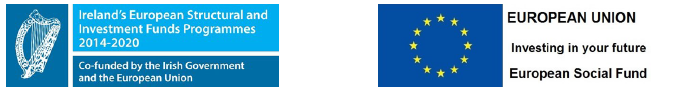 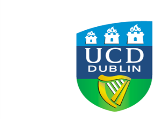  UCD Student Support Fund 2023/24Income Declaration Form for Part-time Students The Student Support Fund (SSF) is funded by the Irish Government and part funded by the European Social Fund. Students on part time courses are now eligible to apply. The grant is paid to students to assist with particular expenses they may have while attending third level education. These expenses must be documented by completing the sample semester budget, in Part A below, and they must relate to the current academic year. In Part B you will also need to outline what expenses you will use the Fund for. Return completed income declaration Form and budget by email to allstudentsaf@ucd.ieThis application is for use by part-time students only. All sections must be completed, please put ‘N/A’ in sections that are not relevantIncome information must be entered in each fieldPlease note the supporting documentation that must be supplied. Where income is declared in each category, the relevant supporting documentation that must be provided is indicated in the last columnFailure to provide this documentation will render your application ineligible for considerationOnly the stated documentation will be accepted as proof of income, no other documentation can be considered (e.g. P60, payslips or tax credit certificates cannot be accepted in lieu of a Statement of Tax Liability)If you are requesting a Social Welfare Statement, please do so as soon as possible as this can often take time to be sent to youTotal income for the year ended 31st December 2022Name:                                                                 Student Number:INCOME CATEGORYMother/ guardian (if relevant)Father/ guardian (if relevant)Myself and/or spouseDOCUMENTATION REQUIREDIncome from employment (e.g. PAYE – salary, wages, fees)Insert income€Insert income€Insert income€P21 for 2022Income from self-employmentInsert income€Insert income€Insert income€Notice of assessment for 2022Payments from the Department of Social ProtectionPlease tick relevant payment(s):Unemployment Benefit __Unemployment Assistance__Widows Pension__Deserted Wives__One Parent Family Payment __Family Income Supplement __Disability Benefit __
Disability Allowance __
DSP-Pension Payment __
Please give details:__________________________Other DSP Payment, Please give details:_______________________Insert income€Insert income€Insert income€Social Welfare Statement for 2022 and Statement of Tax Liability for 2022 and Notice of Assessment 2022 (If applicable)Scholarship Income(e.g. Department of Education, Community, Corporate, ALL)Please give details:______________________Insert income€Insert income€Insert income€Letter of confirmation (not required for UCD scholarships)Any other incomePlease give details:_____________________Insert income€Insert income€Insert income€Letter/documentation confirming income